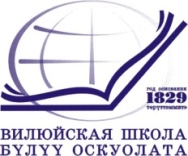 Муниципальное казенное учреждениеВИЛЮЙСКОЕ УЛУСНОЕ УПРАВЛЕНИЕ ОБРАЗОВАНИЕММуниципального района «Вилюйский улус (район)»678200  г.Вилюйск, ул.Ярославского,6  тел. 41-5-20, тел/факс 43-4-08 uuovil@gmail.ruОКПО 02123854, ОГРН 1021400642042, ИНН/КПП 1410001987/141001001« 28»  октября 2014 г. 	                                  	                             № 01-04\14-146п.1______ПРИКАЗОб утверждении Порядка соблюдения Муниципальными бюджетными дошкольными образовательными учреждениямитребований ч.2 ст.9 Федерального закона №120-ФЗ от 24.06.1999г.«Об основах системы профилактики безнадзорностии правонарушений несовершеннолетних»Во исполнение ст. 9 Федерального закона от 24.06.1999 г. № 120-ФЗ «Об основах системы профилактики безнадзорности и правонарушений несовершеннолетних» в части обеспечения соблюдения прав и законных интересов несовершеннолетних, осуществления их защиты от всех форм дискриминации, физического и психического насилия, оскорбления, грубого обращения, сексуальной и иной эксплуатации и незамедлительного информирования органов и учреждений системы профилактики безнадзорности и правонарушений несовершеннолетнихПРИКАЗЫВАЮ:Утвердить Порядок соблюдения Муниципальными бюджетными дошкольными образовательными учреждениями требований ч.2 ст.9 Федерального закона №120-ФЗ от 24.06.1999г. «Об основах системы профилактики безнадзорности и правонарушений несовершеннолетних» (согласно приложению).Руководителям дошкольных образовательных учреждений  ознакомить всех работников с  Порядком соблюдения требований ч.2 ст.9 Федерального закона №120-ФЗ от 24.06.1999г. «Об основах системы профилактики безнадзорности и правонарушений несовершеннолетних»  под роспись в срок до 15.11..2014 года.Контроль за исполнением настоящего приказа возложить на главного специалиста воспитательного отдела Васильеву Е.М..Начальник                   п\п                       Куличкина М.Н.Порядок соблюдения Муниципальными бюджетными дошкольными образовательными учреждениями требований ч.2 ст.9 Федерального закона №120-ФЗ от 24.06.1999г. «Об основах системы профилактики безнадзорности и правонарушений несовершеннолетних»Настоящий порядок разработан на основании Закона Российской Федерации от 01.09.2013 № 273-ФЗ «Об образовании», Федерального Закона РФ от 24.06.1999 № 120-ФЗ «Об основах системы профилактики безнадзорности и правонарушений несовершеннолетних». 1.  Общие положения1.1.Настоящий Порядок разработан в целях повышения качества исполнения требований, установленных ч.2. ст. 9 Федерального Закона РФ от 24.06.1999 № 120-ФЗ «Об основах системы профилактики безнадзорности и правонарушений несовершеннолетних» (далее Федеральный закон № 120-ФЗ) Муниципальными бюджетными дошкольными образовательными учреждениями (далее по тексту - МБДОУ), и определяет сроки и последовательность действий (административных процедур).1.2.	В ходе реализации настоящего порядка будут решаться следующие задачи:Повышение оперативности в получении информации о фактах насилия и жесткого обращения с детьми с целью своевременного принятия соответствующих мер.Создание объективной системы учета детей, ставших жертвами насилия и жестокого обращения в семье с целью восстановления их нарушенных прав и дальнейшей реабилитационной работы с семьей и ребенком.Появление доступной информации для граждан, ставших свидетелями жестокого обращения с ребенком, о местах, куда можно обратиться с сообщением (возможно действие на правах социальной рекламы - телефоны, адреса).Разработка общего алгоритма действий специалистов, выявивших факты насилия над детьми и жестокого обращения с ними. Разработка локальных нормативных актов учреждений, закрепляющих действия специалистов в случаях выявления фактов насилия над детьми и жестокого обращения с ними, и их персональную ответственность за эти действия или бездействия (Устав учреждения, приказ, должностная инструкция работника и т.д.).Формирование через СМИ общественного мнения о роли и месте семьи в обществе, о формировании здорового образа жизни, о негативном отношении к насилию и жестокости в семье. Привлечение общественного мнения к решению этих проблем и их профилактике. 1.3. Перечень органов и учреждений системы профилактики безнадзорности и правонарушений несовершеннолетних, в которые направляется информация в соответствии с разделом 5 настоящего Порядка:1) орган прокуратуры – Прокуратура Вилюйского района (далее по тексту - Прокуратура);2) комиссия по делам несовершеннолетних и защите их прав - Комиссия по делам несовершеннолетних и защите их прав МР «Вилюйский улус (район)» (далее по тексту - КДНиЗП)3) орган опеки и попечительства - отдел опеки и попечительства МР «Вилюйский улус (район)»  (далее по тексту – орган опеки);4) орган управления социальной защитой населения – Территориальный орган Министерства труда и социального развития РС (Я) по Вилюйскому району  (далее по тексту – ТО МТ и СР РС (Я) по ВР);5) орган внутренних дел - подразделение по делам несовершеннолетних Отдела МВД России по Вилюйскому району  (далее по тексту – подразделение по делам несовершеннолетних);6) орган управления здравоохранением – ГБУ Вилюйская центральная районная больница им. П.А. Петрова (далее по тексту – ГБУ ВЦРБ);7) орган, осуществляющий управление в сфере образования – Муниципальное казённое учреждение Вилюйское улусное управление образованием (далее по тексту – Управление образования);2.  Понятия и формы жестокого обращения с детьми, их влияние на ребенка2.1. В настоящем Порядке используются следующие термины: несовершеннолетний - лицо, не достигшее возраста восемнадцати лет;безнадзорный - несовершеннолетний, контроль за поведением которого отсутствует вследствие неисполнения или ненадлежащего исполнения обязанностей по его воспитанию, обучению и (или) содержанию со стороны родителей или иных законных представителей либо должностных лиц;беспризорный - безнадзорный, не имеющий места жительства и (или) места пребывания;несовершеннолетний, находящийся в социально опасном положении, - лицо, которое вследствие безнадзорности или беспризорности находится в обстановке, представляющей опасность для его жизни или здоровья либо не отвечающей требованиям к его воспитанию или содержанию, либо совершает правонарушение или антиобщественные действия;антиобщественные действия - действия несовершеннолетнего, выражающиеся в систематическом употреблении наркотических средств, психотропных и (или) одурманивающих веществ, алкогольной и спиртосодержащей продукции, пива и напитков, изготавливаемых на его основе, занятии проституцией, бродяжничеством или попрошайничеством, а также иные действия, нарушающие права и законные интересы других лиц;семья, находящаяся в социально опасном положении, - семья, имеющая детей, находящихся в социально опасном положении, а также семья, где родители или иные законные представители несовершеннолетних не исполняют своих обязанностей по их воспитанию, обучению и (или) содержанию и (или) отрицательно влияют на их поведение либо жестоко обращаются с ними;права и законные интересы - совокупность личных неимущественных и имущественных прав и законных интересов ребенка, обеспечивающих его нормальную жизнедеятельность;жестокое обращение с детьми – действия (или бездействие) родителей, воспитателей и других лиц, наносящее ущерб физическому или психическому здоровью  ребенка.Выделяют несколько видов жестокого обращения: физическое, сексуальное, психическое (эмоционально дурное обращение) насилие, отсутствие заботы (пренебрежение основными потребностями ребенка).насилие – любая форма взаимоотношений, направленная на установление или удержание контроля над другим человеком.дискриминация - нарушение прав, свобод и законных интересов человека и гражданина в зависимости от его пола, расы, национальности, языка, происхождения, имущественного и должностного положения, места жительства, отношения к религии, убеждений, принадлежности к общественным объединениям или каким-либо социальным группам;оскорбление - умышленное унижение чести и достоинства личности, выраженное в неприличной форме;грубое обращение - некультурное, нечуткое, неделикатное отношение к несовершеннолетнему, которое может выразиться в пренебрежении к нему и его интересам, подавлении его мнения и т.п.;сексуальная эксплуатация - извлечение материальной или иной выгоды посредством склонения или принуждения ребенка к оказанию услуг сексуального характера или совершению иных действий сексуального характера, в том числе путем предложения, получения, передачи, предоставления или использования ребенка для занятия проституцией, в качестве объекта секс-туризма или модели для изготовления детской порнографии либо исполнителя в зрелищном мероприятии сексуального характера; иная эксплуатация - извлечение материальной или иной выгоды другими лицами посредством поставления ребенка в долговую кабалу или крепостную зависимость, обращения его в рабство или использования для рабского, принудительного или обязательного труда либо в практике, сходной с рабством, а также посредством принуждения ребенка, в том числе путем злоупотребления его беспомощным состоянием или уязвимым положением, к выполнению работ, оказанию услуг или совершению иных действий, которые по своему характеру или условиям их осуществления могут нанести вред его здоровью, безопасности, физическому, психическому и (или) нравственному развитию.2.2. Формы насилия над детьми:2.2.1. Физическое насилие - принудительное воздействие на несовершеннолетнего, нарушение его личной неприкосновенности методами физического воздействия путем причинения физической боли, нанесения побоев, телесных повреждений.Влияние физического насилия на ребенкаПоведенческие и психологические индикаторы:Задержка развития, малоподвижность; проявление агрессии, тревожности, стеснительность, боязнь взрослых, игры только с маленькими детьми, а не с ровесниками, страх физического контакта, боязнь идти домой, тревога, когда плачут другие дети, тики, навязчивые движения, сосание пальцев, раскачивание.Признаки физического насилия над ребенком:а) раны и синяки:разные по времени возникновения;в разных частях тела;непонятного происхождения;имеют особую форму предмета (например, форму пряжки ремня, ладони, прута);б) ожоги:топография ожогов различна, чаще они расположены на стопах, кистях рук, груди, голове. Как правило, это контактные ожоги горячими металлическими предметами и сигаретами. Ожоги от прижигания сигаретами имеют резко очерченные округлые контуры, после заживления остаются слабая пигментация и слегка втянутый центр;в) укусы:следы от человеческого укуса характеризуются ранами, расположенными по контуру зубной арки, имеют эллипсовидную форму; отпечатки верхних и нижних резцов, типично наличие кровоподтеков;г) «синдром тряски ребенка»:возникает, когда взрослый, схватив ребенка за плечи, сильно трясет его взад и вперед: при этом сила воздействия на кровеносные сосуды мозга такова, что могут произойти кровоизлияние в мозг или ушиб мозга;наблюдаются кровоизлияния в глаза, тошнота, рвота, потеря сознания; одновременно выявляются сопутствующие признаки насилия – синяки на плечах и груди, имеющие отпечатки пальцев.Выявление  физического насилия над ребенком возможно в случае, если:родители поздно обращаются за медицинской помощью или инициаторами обращения являются другие люди;следы травм различной давности;родители дают противоречивые объяснения случившемуся;обвиняют ребенка в нанесении самоповреждений;не оказывают ребенку поддержки при медицинском осмотре;неадекватность реакции родителей на тяжесть повреждения, стремление к ее преувеличению или преуменьшению;родители вспоминают о том, как их наказывали в детстве;родители обеспокоены собственными проблемами, не относящимися к  здоровью ребенка;признаки психических расстройств в поведении или проявление патологических черт характера (агрессивность, возбуждение, неадекватность и др.);у родителей отсутствует обеспокоенность за здоровье ребенка, или напротив,  демонстрируется преувеличенная забота (псевдолюбовь);повторные госпитализации ребенка в стационар с травмами различного характера.2.2.2. Отсутствие заботы о детях - пренебрежение основными потребностями ребенка:- невнимание к потребностям ребенка в пище, одежде, медицинском обслуживании, присмотре:- содержание в холодном, не приспособленном для пребывания детей помещении (подвалы, погреба, сараи и пр.) либо загазованном, экологически вредном для здоровья помещении; Данные действия  непосредственно, сразу не причиняют вреда здоровью несовершеннолетнего, но при неоднократном продолжительном их применении могут повлечь физические страдания, ослабление организма ребенка, болезнь.Влияние на ребенка:- отстает в росте, массе  от своих сверстников;- ребенок брошен, находится без присмотра, не имеет подходящей сезонной одежды, жилища;- нет прививок (незащищенность от инфекционных заболеваний);- признаки гигиенической запущенности: педикулез, неприятные запахи тела, одежды, волос, имеет различного рода кожные высыпания;- не посещает школу, пропускает занятия в школе, приходит на занятия слишком рано и уходит из школы слишком поздно;- быстро устает, апатичен к происходящему, имеет отклонения в поведении.2.2.3. Психическое насилие - методы психического воздействия путем высказывания словесных или зрительных угроз применения физического насилия самому несовершеннолетнему, либо его близким, уничтожения принадлежащего им имущества и т.п.- обвинение в адрес ребенка (брань, крики);- принижение успехов ребенка, унижение его достоинства;- отвержение ребенка;- длительное лишение ребенка любви, нежности, заботы и безопасности со стороны родителей;- принуждение к одиночеству;- совершение в присутствии ребенка насилия по отношению к супругу или другим детям;- причинение боли домашним животным с целью запугать ребенка.   Влияние на ребенка:- задержка в физическом, психическом, речевом развитии, задержка роста (у дошкольников, младших школьников);- импульсивность, вредные привычки (сосание пальцев, кусание ногтей, вырывание волос),- нервно-психические заболевания: тики, заикание, энурез (недержание мочи), энкопрез (недержание кала);- злость, гнев, который проецируется на более слабых, младших по возрасту детей, животных;-  попытки совершения самоубийства, отсутствие смысла, цели в жизни (у подростков);- уступчивость, податливость, пассивность, нежелание себя защитить;- ночные кошмары, нарушение сна, страх перед темнотой, боязнь людей, их гнева;- высокая частота депрессий, проявление признаков беспокойства, печали, тоски, одиночества, беспомощности, безнадежности, заторможенности2.2.4. Сексуальное насилие над детьми – установление контакта, взаимодействия, способствующих сексуальной стимуляции ребенка, использованию его для сексуальной стимуляции.        Влияние на ребенка:- приобретение несвойственных возрасту познаний о сексуальных взаимоотношениях, что проявляется в поведении, в играх с другими детьми или игрушками;- приобретение заболеваний, передающихся половым путем (инфекционно-воспалительными: сифилис, гонорея, СПИД, острыми и хроническими инфекциями мочеполовых путей);- вероятность травм, кровотечений половых органов и прямой кишки, выпадение прямой кишки;- жалобы на физическое недомогание, боли внизу живота;- возможная беременность девочек;- возможные занятия онанизмом;- низкая самооценка, способствующая сохранению и закреплению чувства вины, стыда, угнетенное состояние неполноценности, «я хуже всех»;- скрывает свои сексуальные отношения со взрослым или со сверстником из-за беспомощности и привыкания, а также страха перед угрозами со стороны обидчика.2.3. Социальные последствия жестокого обращения с детьмиВыделяются два проявляющихся одновременно аспекта указанных последствий: вред для жертвы и для общества:- трудности социализации: нарушение связи со взрослыми, отсутствие навыков общения со сверстниками, отсутствие достаточных знаний и эрудиции для завоевания авторитета в др.;- пристрастие к алкоголю, наркотикам, совершение краж, других уголовно наказуемых действий;- проституция, нарушение половой ориентации, трудности при создании собственной семьи, при воспитании  своих детей, в связи с нерешенными  их собственными эмоциональными  проблемами;Любой вид насилия  формирует у детей и подростков такие личностные и поведенческие особенности, которые делают их  малопривлекательными и даже опасными  для общества.Результатом насилия над детьми являются и общественные потери, которые выражаются в:- потери человеческих жизней в результате убийств детей и подростков или их самоубийств;- потери в их лице производительных членов общества вследствие нарушения их психического и физического здоровья, низкого образовательного и профессионального уровня, криминального поведения;- потери в их лице родителей, способных воспитать здоровых в физическом и нравственном отношении детей;- воспроизводство жестокости в обществе, поскольку бывшие жертвы сами часто становятся насильниками.3. Основные задачи руководителя МБДОУ по предотвращению и выявлению фактов насилия или жестокого обращения с детьми3.1. Проведение профилактических мероприятий по предупреждению жестокого обращения с детьми:1.Формирование у родителей и работников МБДОУ  понимания недопустимости жестокого обращения с детьми, а у детей формирование активной жизненной позиции по защите их прав.2. Проведение разъяснительной работы с работниками МБДОУ: -о недопущении нахождения детей во время учебных занятий, прогулок одних без присмотра педагогов или родителей, бесконтрольного общения детей с незнакомыми взрослыми, поездок с ними, получения от них подарков и угощений;-о необходимости о каждом таком поступившем предложении незамедлительно сообщать педагогам или родителям;3. Информирование родителей о местонахождении, контактных телефонах, функциях различных  органов системы профилактики по защите интересов и прав несовершеннолетних (информация на стендах, изготовление буклетов, устное информирование).3.2. Внимательное отношение к внешним  проявлениям жестокого обращения с детьми3.3. Оперативное информирование правоохранительных органов о выявленных случаях жестокого обращения с детьми.3.4. Проведение работы по реабилитации и адаптации в социуме жертв насилия.Действия работников МБДОУ в случае выявления явных признаков жестокого обращения с ребенком4.1. Действия медицинских работников МБДОУ В случае оказания медицинской помощи в период проведения образовательного процесса, в связи с травмами, ушибами, порезами, синяками, и т.д. (речь идет о фактах нанесения телесных повреждений, не лишающих трудоспособности ребенка на то время, что относится к отчету о несчастных случаях), медицинский работник должен незамедлительного уведомить  руководителя Учреждения  в письменном виде за подписью и датой о фактах оказания медицинской помощи.4.2. Действия педагогических и других работников МБДОУ при утреннем приёме воспитанников в МБДОУ, воспитатель, осуществляющий утренний прием детей отмечает необычное поведение, внешний вид воспитанников группы.Воспитатель, осуществляющий утренний прием детей, в случае обнаружения явных признаков физического и психического насилия, информирует заведующего МБДОУ по установленной форме.Медицинский работник или педагог-психолог в случае обнаружения явных, признаков физического и психического насилия незамедлительно извещает заведующего МБДОУ по установленной форме.Заведующий МБДОУ в течение дня проводит расследование факта выявленного случая и не позднее следующего дня направляет служебное сообщение в органы и учреждения системы профилактики безнадзорности и правонарушений по форме согласно приложению № 2.  Должностное лицо администрации, ответственное за сбор, обработку, учет и передачу сведений о несовершеннолетних, в отношении которых нарушены права и законные интересы обеспечивает сбор письменных сведений о фактах нарушения прав ребенка, связанных с присутствием всех типов насилия; заносит их в специальный журнал учета детей, нуждающихся в государственной защите. Заместитель заведующего по учебно-воспитательной работе при поступлении запросов от органов и учреждений системы профилактики безнадзорности и правонарушений готовит запрашиваемые материалы, предоставляет на подпись заведующему МБДОУ, направляет в соответствующие органы и учреждения по факсу, затем по почте. Заведующий МБДОУ, при продолжении пребывания несовершеннолетнего в детском саду, издает приказ о проведении заседания с целью установления целесообразности проведения индивидуальной профилактической работы в отношении несовершеннолетнего, с разработкой рекомендаций в адрес должностных лиц дошкольного учреждения. При установлении необходимости индивидуальной профилактической работы заведующий МБДОУ издает приказ о проведении ИПР с утверждением плана мероприятий. Заместитель заведующего по учебно-воспитательной работе знакомит каждое должностное лицо, задействованное в индивидуальной профилактической работе под роспись. Должностные лица, задействованные в исполнении плана мероприятий, исполняют их с представлением в письменном виде заместителю заведующего по учебно-воспитательной работе в указанные приказом сроки. Один  экземпляр материалов хранится в делопроизводстве у заместителя  по учебно-воспитательной работе.Заместитель заведующего по учебно-воспитательной работе анализирует предоставленные материалы и готовит проект приказа о результатах и эффективности индивидуальной профилактической работыЗаместитель заведующего по учебно-воспитательной работе обеспечивает хранение и конфиденциальность документов, свидетельствующих об исполнении данного Порядка.Руководитель МБДОУ на конец учебного года оформляет информационно-аналитическую справку с количественными показателями о фактах Случаев.При отсутствии за учетный период фактов Случаев в информационно-аналитической справке отражается оценка форм и методов работы администрации МБДОУ и коллектива, которые привели к отсутствию фактов Случаев, с внесением записи в Книгу учета выявленных фактов нарушения прав несовершеннолетних3аведующий МБДОУ в конце учебного года обеспечивает оформление информационно-аналитических сведений о фактах жестокого обращения с детьми и направляет  информацию в Управление образования.4.3. Действия Заведующего МБДОУ4.3.1 по итогам проведенных мероприятий заведующий МБДОУ немедленно направляет информацию в органы и учреждения системы профилактики безнадзорности и правонарушений несовершеннолетних в соответствии с п. 5.2. настоящего Порядка. 4.3.2. В случае поступления письменного уведомления от медицинского работника МБДОУ о факте нанесения телесного повреждения в период проведения образовательного процесса (п.4.1.) Заведующий МБДОУ издаёт приказ о расследовании случая. Итоги мероприятий, указанных в приказе,  должны быть оформлены документально (объяснительная, докладная и др.).Порядок извещения органов и учреждений системы профилактики и  правонарушений несовершенолетних 5.1. Работники МБДОУ в пределах своей компетенции обязаны обеспечивать соблюдение прав и законных интересов несовершеннолетних, осуществлять их защиту от всех форм дискриминации, физического или психического насилия, оскорбления, грубого обращения, сексуальной и иной эксплуатации, выявлять несовершеннолетних и семьи, находящиеся в социально опасном положении.5.2. По результатам рассмотрения сообщения работника МБДОУ о Случае заведующий обязан незамедлительно информировать по телефону с фиксированием даты, часа, минуты, ФИО и должности лица принявшего сообщение:Конфиденциальность 6.1. Информация, указанная в разделах 4 и 5 настоящего Порядка, подлежит хранению и использованию в порядке, обеспечивающем ее конфиденциальность..ОтветственностьЗа нарушение прав несовершеннолетних, а также за неисполнение или ненадлежащее исполнение обязанностей по их воспитанию, обучению и (или) содержанию должностные лица несут ответственность в порядке, установленном законодательством Российской Федерации и законодательством субъектов Российской Федерации.Приложение 1 к Порядку___________________________________(указывается руководитель учреждения)Сообщение«	»	20	г. в	часов	минут я (указывается кто: должность. ФИО), довожу до Вашего сведения, что мною выявлен факт возможного нарушения прав и законных интересов ребенка (детей) (указывается что было выявлено, ФИО несовершеннолетнего(их), возраст, если известно класс (группа)).		(	)                            Подпись                                                               ФИО    «_____»__________________ гПриложение 2 к ПорядкуСлужебное сообщение____________________________________________________________________________Указывается должность, организация, ФИО 
Администрация ____________________________________________________________________________________________________________________________________________(полное название учреждения, выявившего случай)доводит до вашего сведения, что выявлен факт возможного нарушения прав и законных интересов ребенка (детей) _______________________________________________________________________________________________________________________________(Ф.И.О. ребенка, (детей), возраст)___________________________________________________________________________________________________________________________________________________________________________________________________________________________________________________________________________________________________________________По адресу _________________________________________________________________________________________________________________________________________________Было обнаружено, что ___________________________________________________________________________________________________________________________________________________________________________________________________________________________________________________________________________________________________________________________________________________________________________________________________________________________________________________________Отв. лицо организации	(	)                                                      подпись                                ФИО«_____»__________________ гПриложение 3 к ПорядкуКнига учета выявленных фактов нарушения прав несовершеннолетнихПримечание:Во второй колонке проставляется дата, час, минута внесения записи о выявленном Случае в Книгу. В седьмой - что произошло, дата, время.В девятой - Какой орган (учреждение) было проинформировано по телефону о Случае (дата, время кто принял сообщение), в какой орган (учреждение) было направлено служебное сообщение (№ исх. дата,), приказ «Орасследовании Случая» (№, дата)В десятой - приказ «О результатах исполнения приказа «О расследовании Случая», краткая запись о проведенных мероприятиях позволивших устранить причину возникновения Случая, принятые управленческие решенияУТВЕРЖДЕНОПриказом № _________________________  «____»  октября  2014 г. Основания для сообщения Кому сообщаетВыявление случая нарушение прав и свобод несовершеннолетнихПрокуратура Выявление случая о нарушения прав несовершеннолетних на образование, труд, отдых, жилище и других прав, а также о недостатках в деятельности органов и учреждений, препятствующих предупреждению безнадзорности и правонарушений несовершеннолетнихКДНиЗПВыявление несовершеннолетних, оставшихся без попечения родителей или иных законных представителей либо находящихся в обстановке, представляющей угрозу их жизни, здоровью или препятствующей их воспитаниюОрган опекиВыявление несовершеннолетних, нуждающихся в помощи государства в связи с безнадзорностью или беспризорностью, а также о выявлении семей, находящихся в социально опасном положенииСоц.защитаВыявление родителей несовершеннолетних или иных их законных представителей и иных лиц, жестоко обращающихся с несовершеннолетними и (или) вовлекающих их в совершение преступления или антиобщественных действий или совершающих по отношению к ним другие противоправные деяния, а также о несовершеннолетних, совершивших правонарушение или антиобщественные действияПодразделение  по делам несовершеннолетнихВыявление несовершеннолетних, нуждающихся в обследовании, наблюдении или лечении в связи с употреблением алкогольной и спиртосодержащей продукции, пива и напитков, изготавливаемых на его основе, наркотических средств, психотропных или одурманивающих веществЦРБ Выявление несовершеннолетних, нуждающихся в помощи государства в связи с самовольным уходом из организации для детей-сирот и детей, оставшихся без попечения родителей, образовательных организаций или иных организаций, осуществляющих обучение, либо в связи с прекращением по неуважительным причинам занятий в образовательных организацияхУправление образования№ ппДата/времяФИО лица выявившего СлучайФИО лица получившего сообщение оСлучаеФИО ребенка (детей)ГруппаКраткое описание происшествияУстановленная причина, способствовавшая происшествиюУправленческие мероприятия по устранению причинРезультаты работы